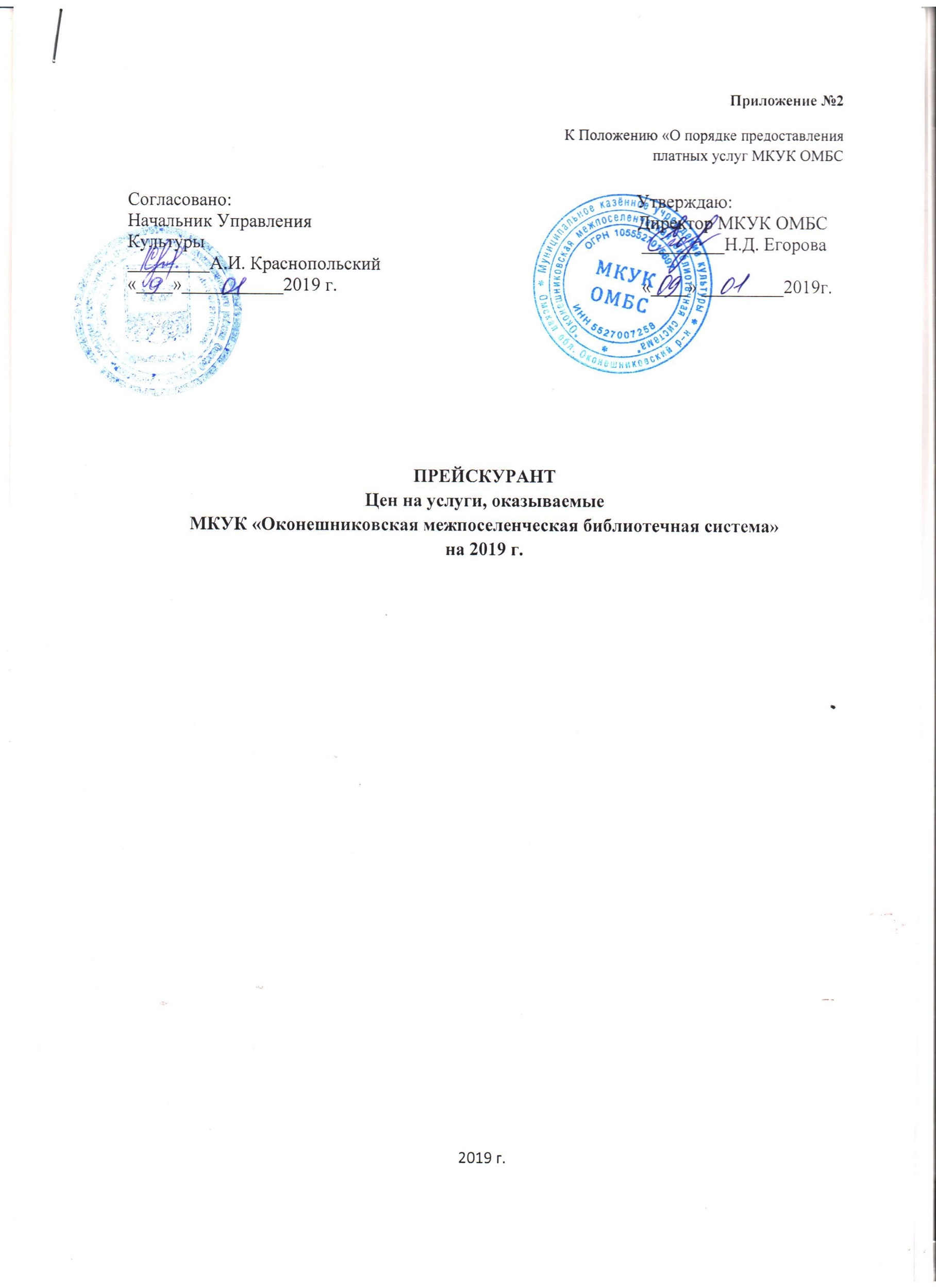 Льготы на платные услуги:1.  При оплате всех  видов платных услуг, кроме перечисленных в п.1,3,13,14 и 15,  предоставляется   скидка в размере 50% от определенной прейскурантом стоимости  за платные услуги  следующим категориям пользователей:•	детям дошкольного возраста;•	инвалидам и участникам войн;•	военнослужащим, проходящим службу по призыву;•	работникам учреждений культуры2.	Оплата услуг   ксерокопирование, распечатка, отправка документов по факсу,  вступительный страховой взнос (читательский билет) оплачивается в соответствии с тарифами в полном объеме для всех категорий.Примечание:В соответствии с 4-й частью ГК РФ, введенной в действие с 1 января 2008      года, библиотека не имеет права:•	Распечатывать на принтере, сканировать и копировать на дискету или другие электронные носители информации документы, на которые распространяется действие авторского права (ГК РФ, ч.4, ст. 1229, 1259, 1270, 1273, 1274, 1275)В библиотеке возможно:        • ксерокопирование (репродуцирование) в единственном экземпляре фрагментов документов из фонда библиотеки, отдельных статей и малообъемных произведений, правомерно опубликованных в сборниках и периодических изданиях для использования в научных или учебных целях;        • ксерокопирование документов пользователя;       • сканирование документов пользователя;       • распечатка на принтере информации, автором которой является сам пользователь (реферат, доклад, контрольная работа, курсовая работа или дипломная работа и пр.);        • предоставление электронного варианта документов или распечатки, выполненной на принтере, во временное пользование в помещении библиотеки;       • распечатка на принтере документов, на которые не распространяется действие авторского права (официальные документы, государственные символы и знаки, произведения народного творчества, произведения, ставшие народным достоянием);       • копирование на дискету или другие электронные носители информации документов, на которые не распространяется действие авторского права (официальные документы, государственные символы и знаки, произведения народного творчества, произведения, ставшие народным достоянием). №№Наименование услугиЕдиница измеренияЦена услуги, руб.Цена услуги со скидкой 50%, руб.Исполнитель1.Ксерокопирование текста в черно-белом исполнении:МЦБ, ЦДБ, сельские филиалы1.- текст с одной стороны листа1 стр./фА46-00Скидки нетМЦБ, ЦДБ, сельские филиалы1.- текст с двух сторон листа1 лист, 2 стр./фА49-00Скидки нетМЦБ, ЦДБ, сельские филиалы2.Сканирование и обработка документов:МЦБ, ЦДБ, сельские филиалы-  без распознавания текста1 стр./фА47-003-50МЦБ, ЦДБ, сельские филиалы-  с распознаванием текста1 стр./фА415-007-50МЦБ, ЦДБ, сельские филиалы3.Распечатка информацииМЦБ, ЦДБ, сельские филиалы3.1.с  использованием   ч/б принтера:МЦБ, ЦДБ, сельские филиалы- текст с одной стороны листа1 стр./фА46-00Скидки нетМЦБ, ЦДБ, сельские филиалы- текст с двух сторон листа1 лист2 стр./фА49-00Скидки нетМЦБ, ЦДБ, сельские филиалы- рисунок, карта, чертеж - с одной стороны листа1 стр./фА412-00Скидки нетМЦБ, ЦДБ, сельские филиалырисунок, карта,  чертеж -  двух сторон  листа1 лист2 стр./фА415-00Скидки нет МЦБ, ЦДБ, сельские филиалы3.2.С использованием цветного принтера:МЦБ- текст с одной стороны листа1 стр./фА410-00Скидки нетМЦБ- текст с двух сторон листа1 лист2 стр./фА420-00Скидки нетМЦБ- рисунок, карта, чертеж - с одной стороны листа1 стр./фА420-00Скидки нетМЦБрисунок, карта,  чертеж -  двух сторон  листа1 лист2 стр./фА430-00Скидки нетМЦБ4.Компьютерный набор текста1 страница20-0010-00МЦБ, ЦДБ, сельские филиалы5.Копирование информации на электронные носителиМЦБ, ЦДБ, сельские филиалы5.-  на CD библиотеки1 прожиг35-0017-50МЦБ, ЦДБ, сельские филиалы5.- на CD заказчика1 прожиг20-0010-00МЦБ, ЦДБ, сельские филиалы5.- на DVD заказчика1 прожиг30-0015-00МЦБ, ЦДБ, сельские филиалы5.-  Flash USB1 запись20-0010-00МЦБ, ЦДБ, сельские филиалы6.Проверка на вирус дискеты, компакт-диска, флэш-карты1 эл. носитель5-002-50МЦБ, ЦДБ, сельские филиалы7.Поиск информации по   запросу заказчика в открытых информационных ресурсах и источниках Интернетадминистратором-консультантом:МЦБ, ЦДБ, сельские филиалы7.- в присутствии заказчикаминута1-000-50МЦБ, ЦДБ, сельские филиалы7.- по предварительному заказуминута2-001-00МЦБ, ЦДБ, сельские филиалы7.- поиск информации в электронных библиографических базах данныходин источник2-001-00МЦБ, ЦДБ, сельские филиалы7.- поиск информации в электронных библиографических базах данных (БД) библиотеки в случае отказа читателя от самостоятельной работы БДодин запрос35-0017-50МЦБ, ЦДБ, сельские филиалы8.Редактирование списков литературы в соответствии с ГОСТом (к контрольным работам, курсовым и  дипломным работам заказчика)1 описание5-002-50МЦБ, ЦДБ, сельские филиалы9.Оформление титульного листа к реферату, диплому, контрольной работе и др.1 лист10-005-00МЦБ, ЦДБ, сельские филиалы10.Проведение мероприятий в помещении библиотеки по заказу («День рождения», «Юбилейный вечер», выставка  и др.)1 мероприятиепо согласованиюПо согласованиюМЦБ, ЦДБ, сельские филиалы11.Набор, вёрстка, дизайнерское оформление и выпуск авторских сборников творческих работ1 лист15-007-50МЦБ12.Создание презентаций, видеороликов к юбилейным датам, торжествам, семейным праздникам1 слайд10-005-00МЦБ, ЦДБ, сельские филиалы13.Семейный читательский билет (одноразово)Один билет50-00 Скидки нетМЦБ,   сельские филиалы14.Индивидуальный взрослый читательский билет (одноразово)Один билет35-00Скидки нетМЦБ, сельские филиалы15.Прием  и отправка  документов  по факсу:МЦБ15.1Прием документов1 страница20-0010-00МЦБ15.2Отправка документовМЦБ- местный  регион1  страница30-00Скидки нетМЦБ-другие регионы России1 страница80-00Скидки нетМЦБ-страны  Ближнего зарубежья1 страница150-00Скидки нет МЦБ-страны  Дальнего зарубежья1 страница200-00Скидки нетМЦБ16.Прием и отправка документа  по электронной почте1 документ15-007-50МЦБ, ЦДБ, сельские филиалы17.Поиск реферативных работ с помощью библиотекаря (в присутствии заказчика)1 час1 минута150-002-5075-001-25МЦБ, ЦДБ, сельские филиалы18.Разработка сценария культурно-досугового мероприятия по заказу1 страница15-007-50МЦБ, ЦДБ, сельские филиалы